مجموع قياسات زوايا مثلث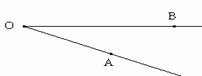 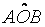 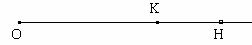 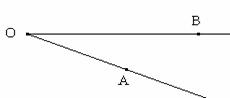 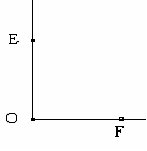 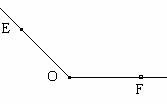 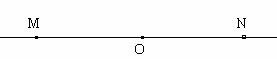 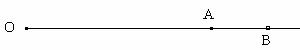 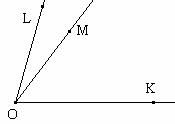 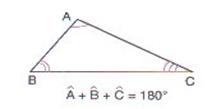 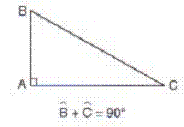 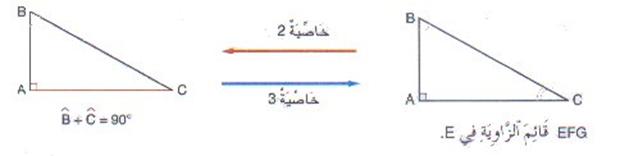 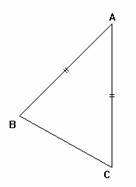 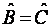 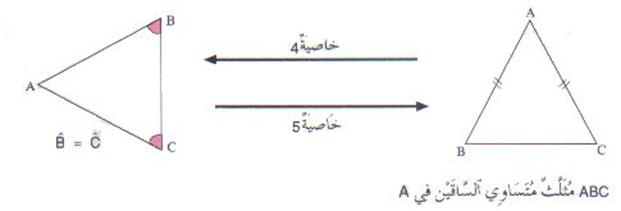 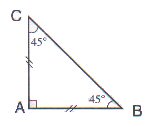 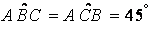 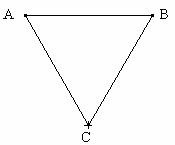 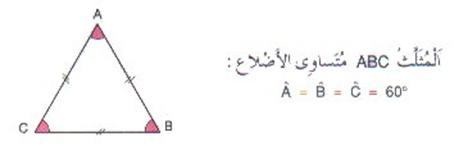 المثلث القائم الزاوية هو مثلث له زاوية قائمةكل مثلث له زاوية قائمة يسمى مثلث قائم الزاوية